PLAN ZABEZPIECZENIA TRAS BIEGU NIEPODLEGŁOŚCIBieg Uliczny Dnia NiepodległościBorów 2023	Zawody indywidualne w biegu na czas odbędą się w dniu 11 listopada 2023 r. 
na terenie miejscowości Borów.  Trasy biegu prowadzić  będą drogami powiatowymi oraz ulicami osiedlowymi w tej miejscowości. Meta i start zlokalizowane będą w miejscowości Borów ul. Konstytucji 3 Maja przy numerze 22 – droga powiatowa nr 3047D. Biuro zawodów zlokalizowane będzie na parkingu przed Urzędem Gminy Borów – plac pod zarządem Gminy Borów. Start pierwszego biegu planowany jest na godzinę 12.00 zaś zamknięcie tras na godzinę 13.30.Niniejszy plan określa organizacje ruchu w zakresie dróg publicznych, które zawody zajmowały będą w godzinach 11.00 – 14.00 według załączonego programu.Przewidywana ilość zawodników – do 200 osób
Ilość osób zabezpieczających zawody – około 20Przewidywane podmioty współdziałające z organizatorem : Policja, Ochotnicza Straż Pożarna w Borowie, Ochotnicza Straż Pożarna w Borku Strzelińskim, Ochotnicza Straż Pożarna 
w Zielenicach, Prywatne Pogotowie ratunkowe „AMBULANS” z Dzierżoniowa ( karetka, ratownik medyczny, kierowca).Trasa biegu poprowadzona została terenami miejscowości Borów (drogi osiedlowe) będącymi pod zarządem Gminy Borów oraz drogami publicznymi asfaltowymi i z kostki brukowej 
pod Zarządem Powiatowego Zarządu Dróg w Strzelinie (  droga powiatowa nr 3047D – fragmenty ulic w Borowie : Konstytucji 3 Maja 22 i Wrocławska, droga powiatowa nr 3051D – fragment ulicy 11 Listopada w Borowie,  droga powiatowa nr  3047D Borów – Piotrków Borowski, droga powiatowa nr 3061D Piotrków Borowski – Bartoszowa , droga powiatowa nr 3061D  Bartoszowa - Borów).
Start zawodników odbywać się będzie w grupie zgodnie z Regulaminem zawodów 
– dla każdej kategorii wiekowej inna trasa biegu dostosowana do fizycznych możliwości zawodników.Z uwagi na fakt poruszania się zawodników po odcinkach dróg publicznych i konieczność ograniczenia ruchu na czas ich przebiegu, wynikający z zapewnienia bezpieczeństwa osobom biorącym udział w zawodach, przedstawiamy niniejszy Plan. Przebiegi tras biegów znajdują się na załączonych planach, wraz z zaznaczonymi odcinkami dróg publicznych wykorzystanymi podczas startu i przebiegu uczestników, a także miejsc kolizyjnych.Osoba odpowiedzialne ze strony organizatora za przeprowadzenie imprezy i jej zabezpieczenie jest:Eryk Forysiak tel.: 605 78 24 25Skrzyżowania i odcinki dróg publicznych powiatowychNa załączonych planach przedstawione są odcinki dróg podlegające czasowemu ograniczeniu ruchu.  W ramach tych odcinków i punktów organizator proponuje zabezpieczenie przebiegu zawodników przez funkcjonariuszy Policji lub Ochotniczej Straży Pożarnej. 
Niezależnie od tego organizator zapewni w tych punktach osoby ze swojej służby porządkowej. Taśma ostrzegawcza zostanie umieszczona w taki sposób, aby sygnalizowała uczestnikom przebieg trasy i ostrzegała pozostałych uczestników ruchu na drogach publicznych o toczących się zawodach.Z uwagi na umiejscowienie strefy startu na terenie parkingu przed Urzędem Gminy Borów, zabezpieczenie tego miejsca nie wymaga wstrzymania ruchu kołowego. 
Zostanie ona wygrodzona taśmami ostrzegawczymi.Start i meta każdej z tras umiejscowiona będzie na drodze publicznej 3047D (ul. Konstytucji 3 Maja ) przy budynku Urzędu Gminy Borów – organizacja startu oraz finiszu wymagać będzie czasowego wstrzymania ruchu  kołowego na tej drodze. Posterunki i miejsca , w których konieczne będzie zatrzymanie ruchu oznaczone są 
na załączonych planach kolorem czerwonym i niebieskim.Z uwagi na fakt,  że dzień zawodów jest dniem świątecznym przewiduje się znikome natężenie ruchu drogowego.Zabezpieczenie pozostałych odcinków trasPozostałe odcinki tras pozostaną bez zabezpieczenia Policji z uwagi na poruszanie się zawodników pod ulicach osiedlowych ze znikomym ruchem pojazdów. Na czas zawodów rozstawione zostaną posterunki złożone ze strażaków z Ochotniczych Straży Pożarnych. Posterunki zostaną usytuowane w miejscach kolizyjnych – skrzyżowania. Zawodnicy zostaną poinformowani przez organizatora o konieczności stosowania się do zasad ruchu drogowego 
i możliwości wyjechania z posesji innych pojazdów, również mechanicznych 
( zapis Regulaminu zawodów). 
Wszystkie newralgiczne, w ocenie Organizatora, odcinki tras  zostaną oznakowane taśmami ostrzegawczymi.Otwarcie i zamkniecie trasPrzed startem pierwszych zawodników organizator sprawdzi trasę poprzez jej jednorazowy przejazd. Zamknięcie tras zostanie przeprowadzone w podobny sposób.Środki organizatora do zabezpieczenia zawodówDo zabezpieczenia tras zaangażowanych zostanie około 30 osób. Do zabezpieczenia biura zawodów kolejne 5 osób. Osoby z Ochotniczych Straży Pożarnych będą ubrane 
w regulaminowe ubranie koszarowe. Pozostałe osoby zabezpieczenia organizatora ubrane będą w kamizelki oraz posiadać będą identyfikator wydany przez organizatora. Organizator przeprowadzi szkolenie tych osób z zasad przeprowadzania zawodów i  zabezpieczenia trasy. Do zadań tych osób należeć będzie egzekwowanie porządku, kierowanie ruchem zawodników i współdziałanie z Policja przy organizacji peletonu. Na godzinę przed startem odbędzie się odprawa w biurze zawodów, na której organizator oraz Policja poinstruuje te osoby co do bezpieczeństwa w ruchu drogowym i sposobie alarmowania w sytuacjach nadzwyczajnych zagrażających życiu lub zdrowiu startujących.W punktach trasy szczególnie niebezpiecznych osoby ze służby zabezpieczenia będą wyposażone w sygnalizatory dźwiękowe do ostrzegania zawodników o niebezpiecznym przebiegu trasy.Posterunki poprzedzające miejsca wstrzymania ruchu oraz w miejscu wstrzymania ruchy wyposażone będą w krótkofalówki w celu przekazywania informacji o nadbiegającym peletonie i przejazdu pojazdu „KONIEC WYŚCIGU”.Wszelkie pojazdy organizatora uczestniczące w zabezpieczeniu tras będą wyposażone 
w identyfikatory.Środki medyczne i ratownictwoOrganizator powiadomi Strzelińskie Centrum Medyczne o odbywających się zawodach. Ponadto organizator zapewni  karetkę ratowniczą w standardzie P wraz z kierowcą 
i ratownikiem medycznym, Strażacy z Ochotniczych Straży Pożarnych posiadają kwalifikacje ratownika ( kurs kwalifikowanej pierwszej pomocy) ponadto na wyposażeniu samochodów bojowych OSP biorących udział w zabezpieczeniu tras znajdują się środki opatrunkowe oraz deski ortopedyczne.Łączność pomiędzy punktami trasyPomiędzy głównymi punktami trasy i biurem zawodów organizator posiadać  będzie łączność  GSM i krótkofalową w miejscach newralgicznych zgodnie z opinią organizatora.Plan trasy biegu w kategorii krasnale i skrzaty - 320 metrów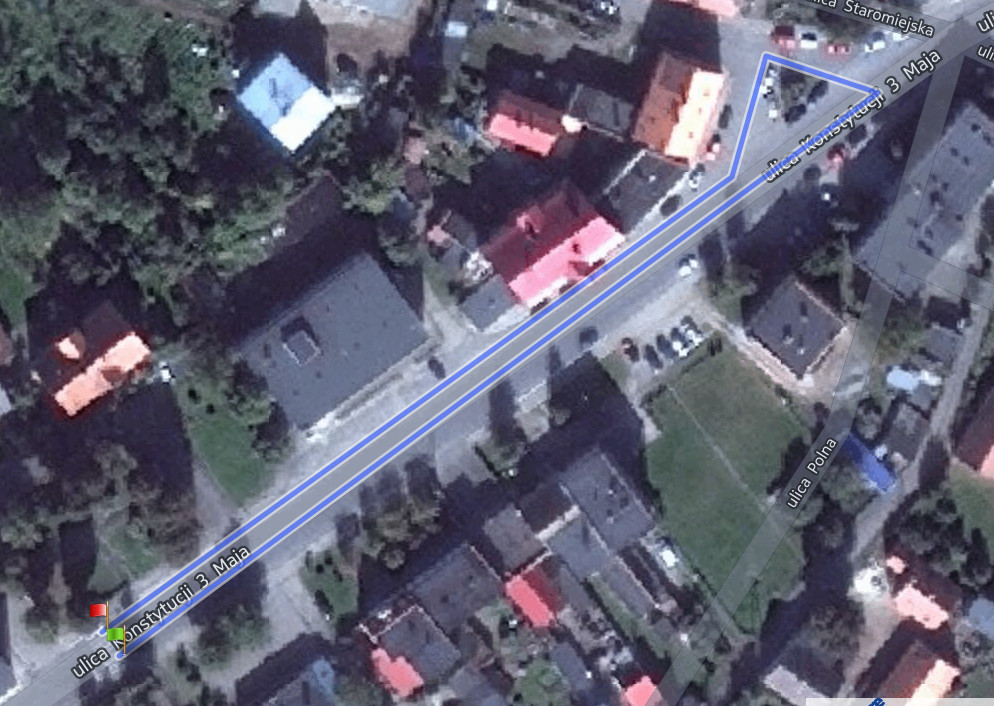 Oznaczenie miejsc zamknięcia ruchu dla biegu 320 metrów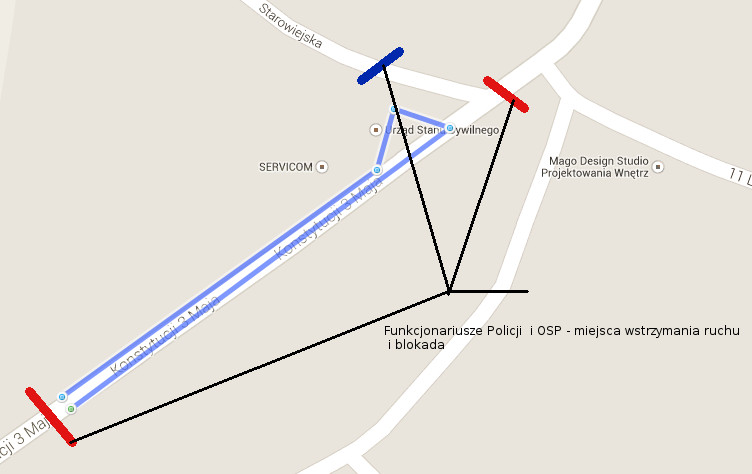 Godzina: 12.00 – 12.15 Rodzaj zajęcia: doraźne wstrzymanie ruchu Zabezpieczenie:  funkcjonariusz (2 osoby), OSP – 2 osoby. OSP – 2 osoby , taśmy ostrzegawcze U-22Rodzaj i numer drogi: droga powiatowa nr 3047D (ul. Konstytucji 3 Maja 22) przed skrzyżowaniem z drogą powiatową nr 3051 D (ul. 11 Listopada) i droga 3047D przed posesją nr 22Opis miejsca: Start zawodników na drodze powiatowej nr 3047 D przed skrzyżowaniem z drogą powiatową nr 3051D i ulicą Starowiejską. Blokada na ulicy osiedlowej Starowiejska .Meta zlokalizowana na drodze nr 3047D przed Urzędem Gminy ( nr 22)Plan trasy biegu w kategorii młodzicy – 800 m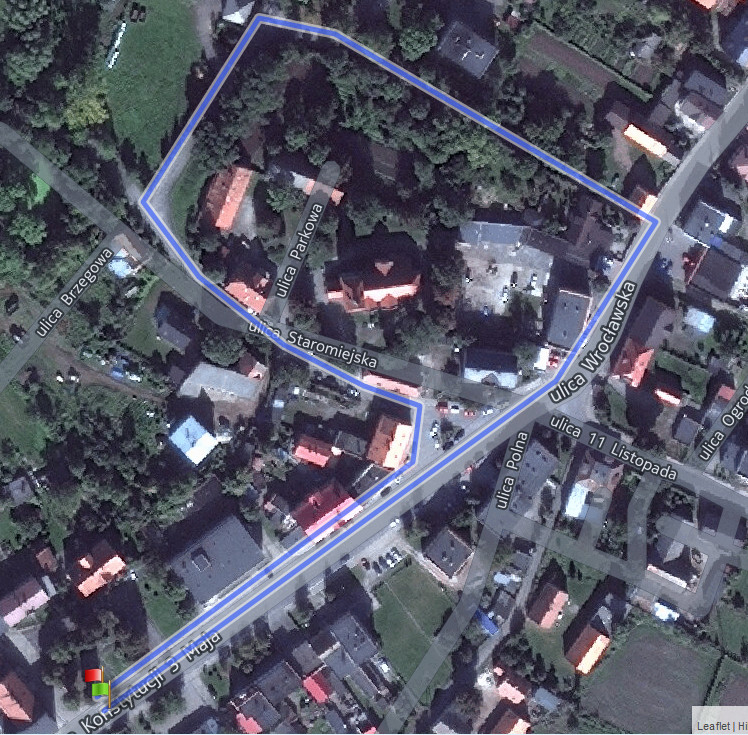 Oznaczenie miejsc zamknięcia ruchu dla biegu 800 metrów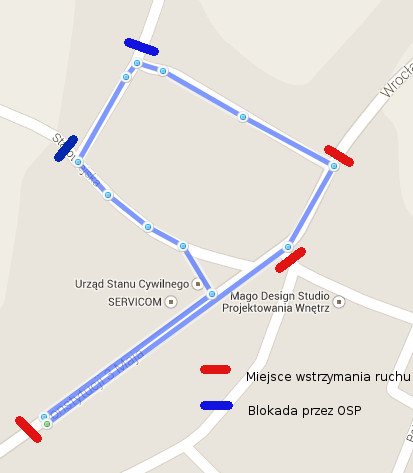 Godzina: 12.15 – 12.25
Rodzaj zajęcia: doraźne wstrzymanie ruchu 
Zabezpieczenie:  funkcjonariusz Policji (3 osoby), OSP – 3 osoby. Na ulicy Starowiejskiej – 2 osoby z OSP. Taśmy ostrzegawcze U-22
Rodzaj i numer drogi: droga powiatowa nr 3047D . Droga powiatowa nr 3051 D (ul. 11 Listopada) przed skrzyżowaniem z drogą  3047D i droga 3047D przed posesją nr 22.
Oraz ulice osiedlowe: Parkowa, Starowiejska.Opis miejsca: Start zawodników na drodze powiatowej nr 3047 D ( posesja nr 22 ul. Konstytucji 3 Maja) . Po przebiegnięciu odcinka drogi 3047D skręt na drogi osiedlowe – ulica Parkowa i ulica Starowiejska. Powrót do drogi powiatowej nr 3047 D. Meta zlokalizowana na drodze nr 3047D przed Urzędem Gminy ( nr 22).Plan trasy dla biegu w kategorii Juniorzy  – 1 000 m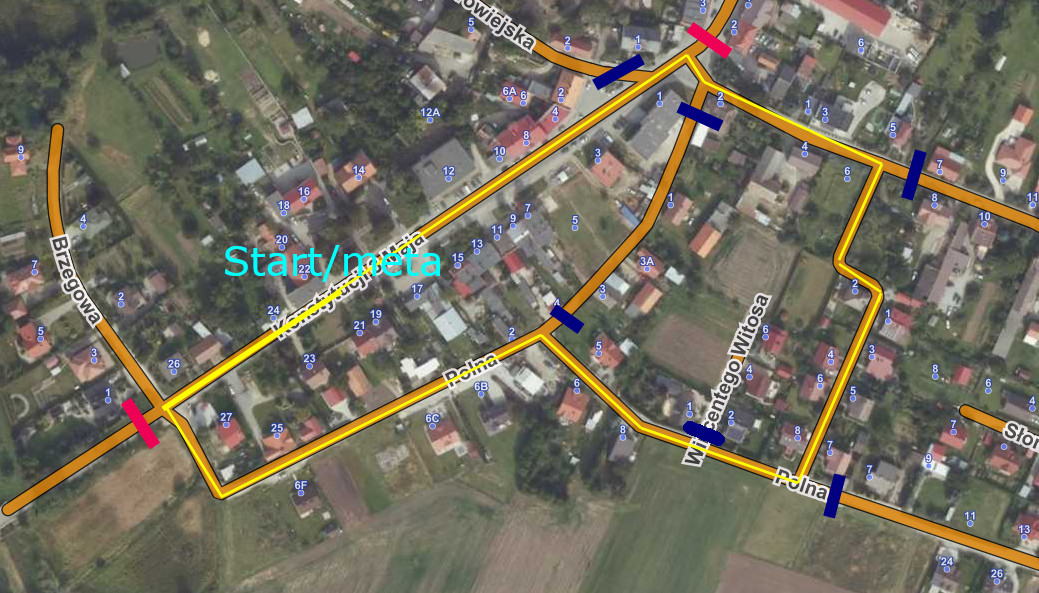 Oznaczenie miejsc zamknięcia ruchu dla biegu 1000 metrów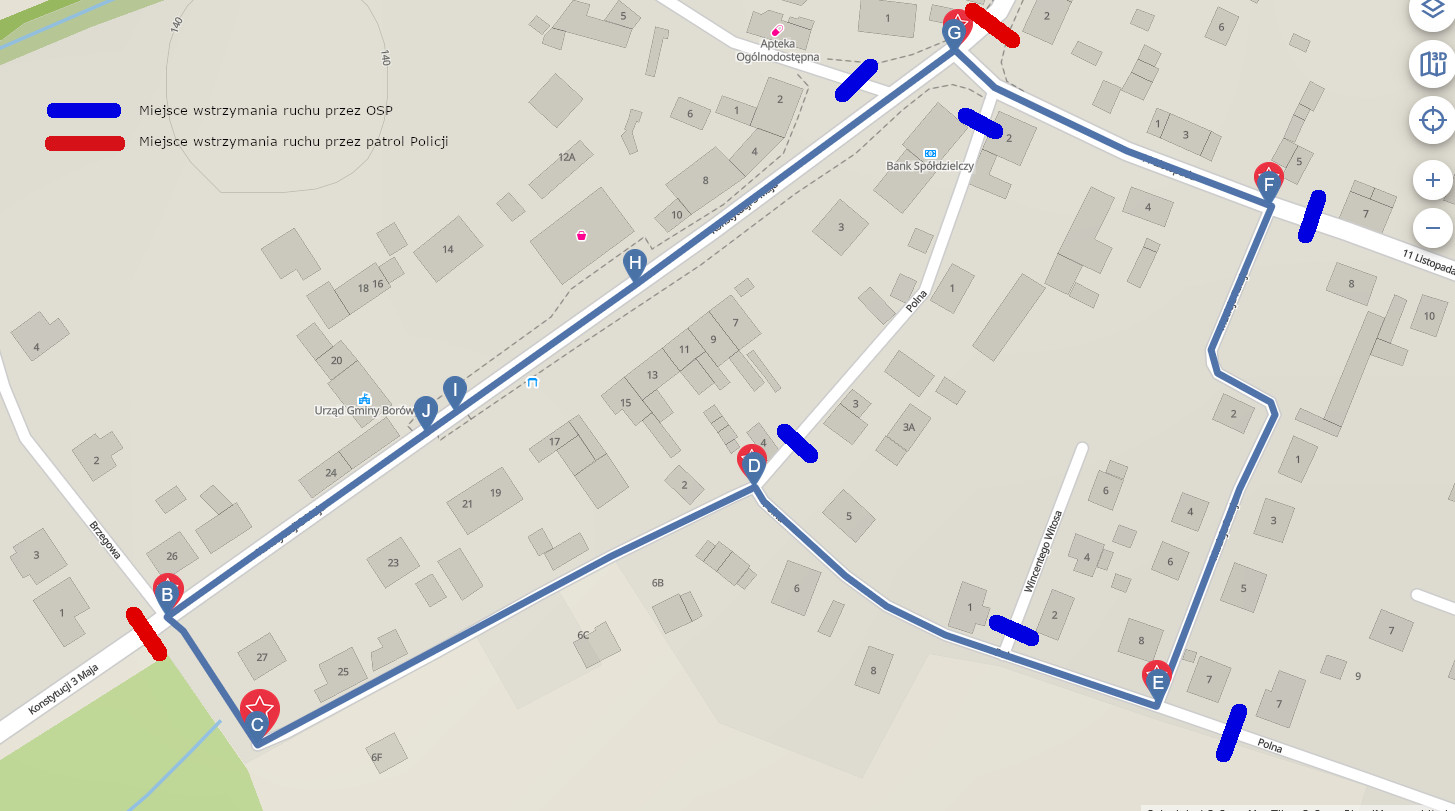 Godzina: 12.30 – 12.40
Rodzaj zajęcia: doraźne wstrzymanie ruchu 
Zabezpieczenie:  funkcjonariusze (3 osoby), OSP – 10 osób. W miejscach oznaczonych kolorem niebieskim strażacy z OSP – 10 osób. Taśmy ostrzegawcze U-22
Rodzaj i numer drogi: droga powiatowa nr 3047D . Droga powiatowa nr 3051 D 
(ul. 11 Listopada) ,droga 3047D przed posesją nr 22.
Oraz ulice osiedlowe: Polna, Macieja Rataja.Opis miejsca: Start zawodników na drodze powiatowej nr 3047 D ( posesja nr 22 
ul. Konstytucji 3 Maja) w kierunku Piotrkowa Borowskiego. Po przebiegnięciu odcinka drogi 3047D skręt w ulicę Polną do skrzyżowani z ulicą Macieja Rataja – skręt w ulicę Macieja Rataja w lewo drogą  3051D (ul. 11 Listopada), którą dobiegną do skrzyżowania z drogą 3047D, w którą skręcą w lewo i dobiegną do mety.
 Meta zlokalizowana na drodze nr 3047D przed Urzędem Gminy ( nr 22).Plan trasy w kategorii OPEN – 5 100 metrów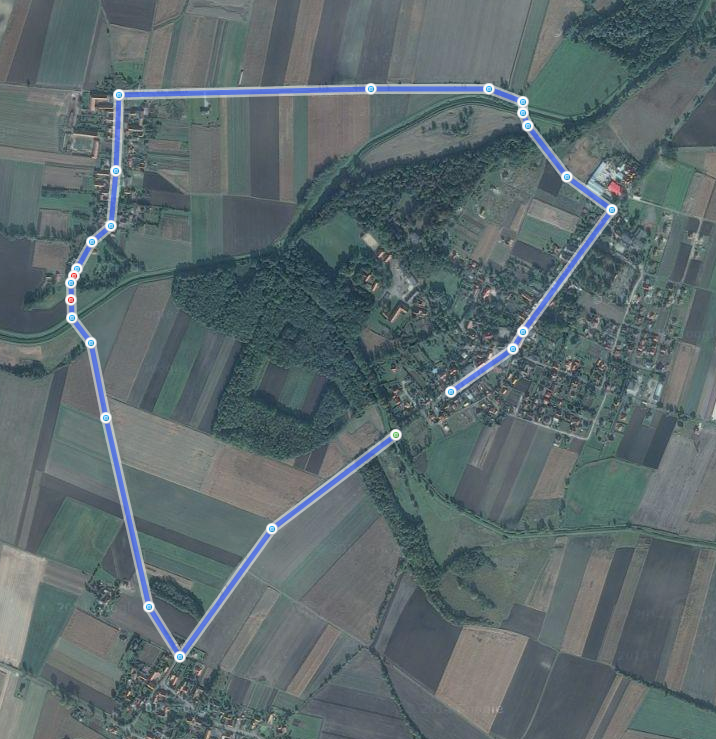 Oznaczenie miejsc zamknięcia ruchu dla biegu 5 100 metrów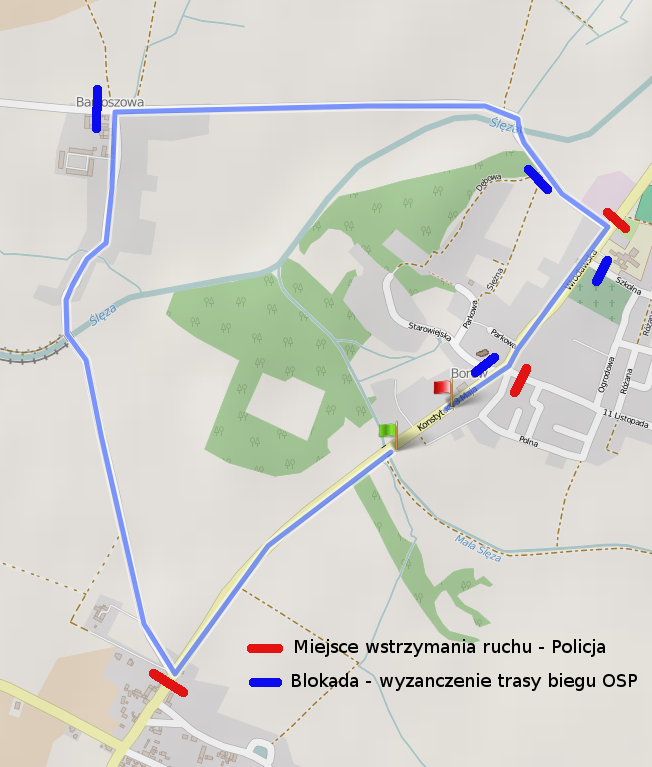 Godzina: 12:45 – 13.45
Rodzaj zajęcia: doraźne wstrzymanie ruchu 
Zabezpieczenie:  funkcjonariusz (3 osoby), OSP – 8 osób. W miejscach oznaczonych kolorem niebieskim straży z OSP – 8 osób. Taśmy ostrzegawcze U-22
Rodzaj i numer drogi: droga powiatowa nr 3047D .droga powiatowa nr  droga 3061D Opis miejsca: Start zawodników na drodze powiatowej nr 3047 D ( przy moście nad rzeką Mała Ślęża ul. Konstytucji 3 Maja 22) . 
Po przebiegnięciu odcinka drogi 3047D skręt na drogę 3061D  przez miejscowość Bartoszowa do  Borowa skręt w prawo na drogę 3047D, którą dobiegną do mety. Meta zlokalizowana na drodze nr 3047D przed Urzędem Gminy 
( nr 22).Program imprezy11 listopada 2023 r. – BorówGodz. 10.00 – 12.00 	– zapisy w biurze zawodów ( zgodnie z punktem 9 Regulaminu)Godz. 11.30 – 11.45 	– odprawa techniczna służb zabezpieczających biegGodz. 11.50 		– rozpoczęcie zawodówGodz. 12.00 		– start zawodników w kategorii ”Krasnale” i „Skrzaty” – dystans 320 metrówGodz. 12.15		 – start zawodników w kategorii „Młodzicy" – dystans 800 metrówGodz. 12.30 		– start zawodników w kategorii „Juniorzy”- dystans 1 000 metrówGodz. 12 .45 		– start zawodników w kategorii „OPEN”  – dystans 
				około 5 100 metrówGodz. 13.45		 – zamknięcie trasGodz. 14.00		 – zakończenie imprezyZobowiązanie organizatoraWójt Gminy Borów , działając w imieniu organizatora imprezy pod nazwą „Gminny Bieg Niepodległości” planowanej w dniu 11 listopada 2022 r. na drogach publicznych w Powiecie Strzelińskim, zgodnie z art.65b ust.4 pkt. 5 ustawy z dnia 20 czerwca 1997 r. Prawo o ruchu drogowym ( Dz.U.2023.1047 t.j. z dnia 2023.06.01) zobowiązuję się do przywrócenia do poprzedniego stanu pasa drogowego w miejscu imprezy, a przypadku uszkodzenia pasa drogowego lub urządzeń drogowych będącego następstwem imprezy – do ich bezzwłocznego naprawienia lub pokrycia kosztów tych napraw.